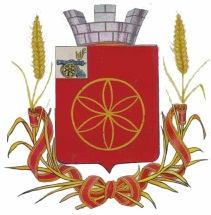 РУДНЯНСКОЕ РАЙОННОЕ ПРЕДСТАВИТЕЛЬНОЕ СОБРАНИЕРЕШЕНИЕот   «28» февраля    2012 года                                                                               № 233	В соответствии с Федеральным законом от 27 июля 2010 №210-ФЗ «Об организации предоставления государственных и муниципальных услуг» Руднянское районное представительное СобраниеРЕШИЛО:	1.Утвердить прилагаемый Порядок определения размера платы за оказание услуг, которые являются необходимыми и обязательными для предоставления органами местного самоуправления муниципального образования Руднянский район Смоленской области муниципальных услуг.	2.Настоящее решение вступает в силу после официального опубликования в газете «Руднянский голос». Глава муниципального образования Руднянский район Смоленской области                                        Ю.И.ИвашкинПОРЯДОК определения размера платы за оказание услуг, которые являются необходимыми и обязательными для предоставления органами местного самоуправления муниципального образования Руднянский район Смоленской области  муниципальных услуг	1.Настоящий порядок устанавливает правила определения размера платы за оказание услуг, которые являются необходимыми и обязательными для предоставления органами местного самоуправления муниципального образования Руднянский район Смоленской области муниципальных услуг  (далее также – необходимые и обязательные услуги).	2.Размер платы за необходимые и обязательные услуги определяется в следующем порядке:	2.1.Размер платы за необходимые и обязательные услуги, оказываемые федеральными органами исполнительной власти, органами исполнительной власти Смоленской области, федеральными государственными учреждениями и федеральными государственными унитарными предприятиями, учреждениями и унитарными предприятиями Смоленской области, устанавливается в соответствии с федеральным и областным законодательством.	2.2.Размер платы в отношении необходимых и обязательных услуг, предоставляемых  муниципальными учреждениями и предприятиями, рассчитывается на основании Методики определения размера платы за необходимые и обязательные услуги, утвержденной в соответствии с пунктами 3-4 настоящего Порядка.	2.3.Размер платы за оказание необходимых и обязательных услуг, оказываемых организациями независимо от организационно-правовой формы, за исключением указанных в пунктах 2.1, 2.2. настоящего Порядка , индивидуальными предпринимателями, устанавливается ими самостоятельно с учетом окупаемости затрат на их оказание, рентабельности работы организации, уплаты налогов и сборов в соответствии с законодательством Российской Федерации, при этом размер платы за оказание необходимой и обязательной услуги не должен превышать экономически обоснованные расходы за оказание такой услуги.	3. Методика определения размера платы за необходимые и обязательные услуги должна содержать:	- обоснование расчетно-нормативных затрат за оказание необходимых и обязательных услуг;	- пример расчета размера платы за оказание необходимых и обязательных услуг на основании методики;	- порядок пересмотра платы за оказание необходимых и обязательных услуг.	4. Методика определения размера платы за оказание необходимых и обязательных услуг утверждается постановлением Администрации муниципального образования Руднянский район Смоленской области.	5. Предельный размер платы, рассчитываемый на основании Методики определения размера платы за оказание необходимых и обязательных услуг, устанавливается муниципальными правовыми актами соответствующего органа местного самоуправления, осуществляющего функции и полномочия учредителя, если иное не предусмотрено федеральным законом.	6. Проект муниципального правового акта, устанавливающий предельный размер платы в отношении необходимых и обязательных услуг, подлежит оценке регулирующего воздействия, проводимой отделом по экономике, управлению муниципальным имуществом и земельным отношениям Администрации муниципального образования Руднянский район Смоленской области.	Основной целью проведения оценки регулирующего воздействия является определение влияния предельного размера платы за необходимые и обязательные услуги на граждан и организации в части изменения затрат граждан и организаций , связанных с предоставлением муниципальных услуг, обеспечения доступности муниципальных услуг, изменения условий ведения предпринимательской деятельности в соответствующей сфере.  О порядке определения размера платы за оказание услуг, которые являются необходимыми и обязательными для предоставления органами местного самоуправления муниципального образования Руднянский район Смоленской области муниципальных услугПриложение к  решениюРуднянского районногопредставительного Собранияот «28» февраля  2012г. №233